                                                                    Załącznik do Uchwały nr 2573                                                                                                         Senatu Uniwersytetu Medycznego we Wrocławiu                                                                 z dnia 14 lutego 2024 r.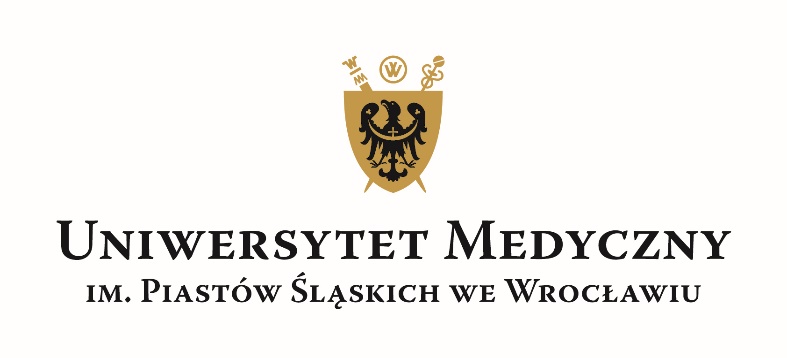 Program studiówWydział: FarmaceutycznyKierunek: Analityka medycznaPoziom kształcenia: jednolite studia magisterskieForma kształcenia: stacjonarna i niestacjonarnaCykl kształcenia: 2024/2025-2028/2029Podstawowe informacje* studia I st./studia II st./jednolite studia magisterskie/studia III st./studia podyplomowe **ogólnoakademicki/praktyczny***stacjonarne/niestacjonarneLiczba punktów ECTSLiczba godzin:PROGRAM STUDIÓW dla cyklu kształcenia 2023/2024 – 2027/2028Rok akademicki 2023/2024Rok 1***wpisać symbol zgodnie z legendą*tabelę należy powielić tyle razy ile jest lat w danym cyklu kształcenia**w przypadku kierunków regulowanych wpisać symbol grupy zajęć, do jakiej należy dany przedmiot, tzw. ”kod grupy”Rok akademicki 2024/2025Rok 2***wpisać symbol zgodnie z legendąRok akademicki 2025/2026Rok 3***wpisać symbol zgodnie z legendąRok akademicki 2026/2027Rok 4***wpisać symbol zgodnie z legendąRok akademicki 2027/2028Rok 5***wpisać symbol zgodnie z legendąEfekty uczenia sięnazwa WydziałuFarmaceutycznynazwa KierunkuAnalityka medycznapoziom kształcenia*Jednolite studia magisterskieprofil kształcenia**praktycznyforma studiów***Stacjonarne/niestacjonarneliczba semestrów10łączna liczba godzin zajęć4800dyscyplina (lub dyscypliny), do której kierunek jest przyporządkowany ze wskazaniem dyscypliny wiodącejnauki medyczne – dyscyplina wiodącanauki farmaceutycznetytuł zawodowy nadawany absolwentommagister10.konieczna do ukończenia studiów30011.w ramach zajęć prowadzonych z bezpośrednim udziałem nauczycieli akademickich lub innych osób prowadzących zajęcia185,612.którą student musi uzyskać w ramach zajęć z dziedziny nauk humanistycznych lub nauk społecznych513.którą student musi uzyskać w ramach zajęć z zakresu nauki języków obcych614.którą student musi uzyskać w ramach modułów realizowanych w formie fakultatywnej1515.którą student musi uzyskać w ramach praktyk zawodowych2016.procentowy udział liczby punktów ECTS dla każdej dyscypliny w ogólnej liczbie punktów – w przypadku przypisania studiów do więcej niż jednej dyscypliny75% - nauki medyczne25% - nauki farmaceutyczne17.profil praktyczny obejmuje zajęcia kształtujące umiejętności praktyczne w wymiarze większym niż 50% liczby pkt. ECTS       x   tak                          nie dotyczy18.profil ogólnoakademicki obejmuje zajęcia związane z prowadzoną w uczelni działalnością naukową w dyscyplinie lub dyscyplinach, do których przyporządkowany jest kierunek studiów, w wymiarze większym niż 50% liczby pkt. ECTS          tak                       x   nie dotyczy19.zajęć wychowania fizycznego6020.praktyk zawodowych600semestr 1, 2semestr 1, 2semestr 1, 2semestr 1, 2semestr 1, 2semestr 1, 2semestr 1, 2lp bądź kod grupy**przedmiotwykładseminariumpozostałe formypraktyka zawodowaSUMAGODZINPUNKTYECTSformaweryfikacji***A Anatomia303015756egzA Biofizyka medyczna2025454egzA Biologia medyczna151530605egzB Chemia analityczna301530755egzB Chemia ogólna i nieorganiczna301530755egzB Chemia organiczna301530755egzC Higiena z epidemiologią1020303zalA Histologia 151530604egzC Historia medycyny i analityki medycznej 15151zalA Immunologia1530453egzC Język angielski dla diagnostów laboratoryjnych90906egzC Kwalifikowana pierwsza pomoc1515303zalprzedmiot własny Wydziału/ D Medycyna laboratoryjna w systemie ochrony zdrowia15151zalprzedmiot własny Wydziału/B Podstawy obliczeń chemicznych30302zalCPsychologia 10101zalCSocjologia 15151zalBStatystyka z elementami matematyki1515302zalBTechnologia informacyjna30302zalPrzedmioty fakultatywne20201zalC Wychowanie fizyczne6060zalRAZEMRAZEM88560zalzaliczeniezal/ozaliczenie na ocenęegzegzamin semestr 3,4semestr 3,4semestr 3,4semestr 3,4semestr 3,4semestr 3,4semestr 3,4lp bądź kod grupy**przedmiotwykładseminariumpozostałe formypraktyka zawodowaSUMAGODZINPUNKTYECTSformaweryfikacji***BAnaliza instrumentalna3030604egzABiochemia3030451057egzEBiologia molekularna301530755egz.BChemia fizyczna151530604egzFDiagnostyka izotopowa3015453zalFDiagnostyka parazytologiczna3030605egzAFizjologia 301530756egzEImmunopatologia z immunodiagnostyką301025655egzAPatofizjologia 303030906egzEPatomorfologia 301030705egzDPrawo medyczne20201zalDSystemy jakości i akredytacji3050805zalPrzedmioty fakultatywne 20201zalHPraktyka zawodowa w zakresie organizacji i systemów jakości w laboratorium60602zalHPraktyka zawodowa w zakresie diagnostyki parazytologicznej30301zalRAZEMRAZEM91560zalzaliczeniezal/ozaliczenie na ocenęegzegzamin semestr 5,6semestr 5,6semestr 5,6semestr 5,6semestr 5,6semestr 5,6semestr 5,6lp bądź kod grupy**przedmiotwykładseminariumpozostałe formypraktyka zawodowaSUMAGODZINPUNKTYECTSformaweryfikacji***FAnalityka ogólna3555905egzFChemia kliniczna6014520514egzECytologia kliniczna301530755egzFDiagnostyka mikrobiologiczna3060905zalDEtyka zawodowa15151zalFHematologia laboratoryjna6013019014egzDOrganizacja medycznych laboratoriów diagnostycznych2015352zalFTechniki pobierania materiału biologicznego 1010202zalPrzedmioty fakultatywne 80804zalHPraktyka zawodowa w zakresie hematologii i koagulologii90903zalHPraktyka zawodowa w zakresie chemii klinicznej90903zalHPraktyka zawodowa w zakresie analityki ogólnej60602zalRAZEMRAZEM104060zalzaliczeniezal/ozaliczenie na ocenęegzegzamin semestr 7,8semestr 7,8semestr 7,8semestr 7,8semestr 7,8semestr 7,8semestr 7,8lp bądź kod grupy**przedmiotwykładseminariumpozostałe formypraktyka zawodowaSUMAGODZINPUNKTYECTSformaweryfikacji***EBiochemia kliniczna3060906egzFDiagnostyka mikrobiologiczna3060907egzEDiagnostyka molekularna152030655egzprzedmiot własny Wydziału/FDiagnostyka wirusologiczna35352zalAFarmakologia 1530454zalEGenetyka medyczna1530453egzFPraktyczna nauka zawodu1351359egzFSerologia grup krwi i transfuzjologia4530756egzEToksykologia 3015601057egzPrzedmioty fakultatywne1201206zalHPraktyka zawodowa w zakresie mikrobiologii90903zalH Praktyka zawodowa w zakresie serologii grup krwi i trasfuzjologii60602zalRAZEMRAZEM95560zalzaliczeniezal/ozaliczenie na ocenęegzegzamin semestr 9,10semestr 9,10semestr 9,10semestr 9,10semestr 9,10semestr 9,10semestr 9,10lp bądź kod grupy**przedmiotwykładseminariumpozostałe formypraktyka zawodowaSUMAGODZINPUNKTYECTSformaweryfikacji***EDiagnostyka laboratoryjna 3030501109egzprzedmiot własny Wydziału/ ADiagnostyka laboratoryjna zdrowia reprodukcyjnego człowieka2010302zalprzedmiot własny Wydziału/F Diagnostyczna opieka medyczna20201zalprzedmiot własny Wydziału/ ELaboratoryjna diagnostyka pediatryczna1515303zalprzedmiot własny Wydziału/ ELaboratoryjna diagnostyka wieku starczego1515303zalGMetodologia badań naukowych- ćwiczenia specjalistyczne45045025zalprzedmiot własny Wydziału/ DPodstawy biobankowania20201zalHPraktyczna nauka zawodu (praktyki w Uczelni)1201204zalDPropedeutyka medycyny I60604zalDPropedeutyka medycyny II1020302zalBStatystyka medyczna1530453zalPrzedmioty fakultatywne60603zalRAZEMRAZEM100560zalzaliczeniezal/ozaliczenie na ocenęegzegzamin szczegółowy numer efektu uczenia sięszczegółowy numer efektu uczenia sięEfekty uczenia siępo ukończeniu studiów absolwent:Efekty uczenia siępo ukończeniu studiów absolwent:PRKWIEDZA (zna i rozumie)WIEDZA (zna i rozumie)WIEDZA (zna i rozumie)WIEDZA (zna i rozumie)WIEDZA (zna i rozumie)A.W1.A.W1.zna mianownictwo anatomiczne, histologiczne i embriologiczne;zna mianownictwo anatomiczne, histologiczne i embriologiczne;P7S_WGA.W2.A.W2.zna budowę ciała ludzkiego w podejściu topograficznym oraz czynnościowym (układ kostno-stawowy, układ mięśniowy, układ krążenia, układ oddechowy, układ pokarmowy, układ moczowy, układy płciowe, układ nerwowy, narządy zmysłów, powłoka wspólna);zna budowę ciała ludzkiego w podejściu topograficznym oraz czynnościowym (układ kostno-stawowy, układ mięśniowy, układ krążenia, układ oddechowy, układ pokarmowy, układ moczowy, układy płciowe, układ nerwowy, narządy zmysłów, powłoka wspólna);P7S_WGA.W3.A.W3.zna prawidłową budowę i funkcje komórek, tkanek, narządów i układów organizmu ludzkiego oraz rozumie współzależności ich budowy i funkcji w warunkach zdrowia i choroby;zna prawidłową budowę i funkcje komórek, tkanek, narządów i układów organizmu ludzkiego oraz rozumie współzależności ich budowy i funkcji w warunkach zdrowia i choroby;P7S_WGA.W4.A.W4.zna etapy cyklu komórkowego, w tym molekularne aspekty jego regulacji;zna etapy cyklu komórkowego, w tym molekularne aspekty jego regulacji;P7S_WGA.W5.A.W5.zna mechanizmy regulacji funkcji narządów i układów organizmu człowieka;zna mechanizmy regulacji funkcji narządów i układów organizmu człowieka;P7S_WGA.W6.A.W6.zna mechanizmy działania hormonów oraz konsekwencje zaburzeń regulacji hormonalnej;zna mechanizmy działania hormonów oraz konsekwencje zaburzeń regulacji hormonalnej;P7S_WGA.W7.A.W7.posiada wiedzę o budowie, właściwościach fizykochemicznych i funkcjach węglowodanów, lipidów, aminokwasów, białek, kwasów nukleinowych, hormonów i witamin;posiada wiedzę o budowie, właściwościach fizykochemicznych i funkcjach węglowodanów, lipidów, aminokwasów, białek, kwasów nukleinowych, hormonów i witamin;P7S_WGA.W8.A.W8.posiada wiedzę o procesach metabolicznych, mechanizmach ich regulacji oraz ich wzajemnych powiązań na poziomie molekularnym, komórkowym, narządowym i ustrojowym;posiada wiedzę o procesach metabolicznych, mechanizmach ich regulacji oraz ich wzajemnych powiązań na poziomie molekularnym, komórkowym, narządowym i ustrojowym;P7S_WGA.W9.A.W9.zna sposoby komunikacji między komórkami, a także między komórką a macierzą pozakomórkową, oraz szlaki przekazywania sygnałów w komórce i przykłady zaburzeń w tych procesach;zna sposoby komunikacji między komórkami, a także między komórką a macierzą pozakomórkową, oraz szlaki przekazywania sygnałów w komórce i przykłady zaburzeń w tych procesach;P7S_WGA.W10.A.W10.zna metody diagnostyki cytologicznej (techniki przygotowania i barwieniapreparatów) oraz automatyczne techniki fenotypowania, cytodiagnostyczne kryteria rozpoznania i różnicowania chorób nowotworowych i nienowotworowych;zna metody diagnostyki cytologicznej (techniki przygotowania i barwieniapreparatów) oraz automatyczne techniki fenotypowania, cytodiagnostyczne kryteria rozpoznania i różnicowania chorób nowotworowych i nienowotworowych;P7S_WG P7S_WKA.W11.A.W11.zna, rozumie i potrafi wyjaśnić mechanizmy działania poszczególnych grup leków;zna, rozumie i potrafi wyjaśnić mechanizmy działania poszczególnych grup leków;P7S_WGA.W12.A.W12.zna i rozumie wskazania, przeciwwskazania i działania niepożądane leków;zna i rozumie wskazania, przeciwwskazania i działania niepożądane leków;P7S_WGA.W13.A.W13.zna zasady monitorowania w płynach ustrojowych stężenia leków niezbędnego do uzyskania właściwego efektu terapeutycznego i minimalizowania działań niepożądanych;zna zasady monitorowania w płynach ustrojowych stężenia leków niezbędnego do uzyskania właściwego efektu terapeutycznego i minimalizowania działań niepożądanych;P7S_WG P7S_WKA.W14.A.W14.zna, rozumie i potrafi wyjaśnić wpływ leków na wyniki badań laboratoryjnych;zna, rozumie i potrafi wyjaśnić wpływ leków na wyniki badań laboratoryjnych;P7S_WG P7S_WKA.W15.A.W15.zna budowę i funkcje układu odpornościowego, w tym mechanizmy odporności nieswoistej i swoistej organizmu;zna budowę i funkcje układu odpornościowego, w tym mechanizmy odporności nieswoistej i swoistej organizmu;P7S_WGA.W16.A.W16.zna główny układ zgodności tkankowej (MHC, Major histocompatibility complex);zna główny układ zgodności tkankowej (MHC, Major histocompatibility complex);P7S_WGA.W17.A.W17.zna zasady oceny serologicznej i molekularnego typowania antygenów ludzkich leukocytów (HLA, Human leukocyte antigen);zna zasady oceny serologicznej i molekularnego typowania antygenów ludzkich leukocytów (HLA, Human leukocyte antigen);P7S_WKA.W18.A.W18.zna mechanizmy immunologii rozrodu;zna mechanizmy immunologii rozrodu;P7S_WGA.W19.A.W19.zna rodzaje i charakterystykę materiału biologicznego, zasady i metodykę jego pobierania, transportu, przechowywania i przygotowania do badań immunologicznych;zna rodzaje i charakterystykę materiału biologicznego, zasady i metodykę jego pobierania, transportu, przechowywania i przygotowania do badań immunologicznych;P7S_WG P7S_WKA.W20.A.W20.zna testy służące do jakościowego i ilościowego oznaczania antygenów,przeciwciał i kompleksów immunologicznych;zna testy służące do jakościowego i ilościowego oznaczania antygenów,przeciwciał i kompleksów immunologicznych;P7S_WKA.W21.A.W21.posiada wiedzę o zjawiskach biofizycznych zachodzących na poziomie komórek, tkanek i narządów;posiada wiedzę o zjawiskach biofizycznych zachodzących na poziomie komórek, tkanek i narządów;P7S_WGA.W22.A.W22.posiada wiedzę o pozytywnych i negatywnych efektach oddziaływań zewnętrznych czynników fizycznych na organizm.posiada wiedzę o pozytywnych i negatywnych efektach oddziaływań zewnętrznych czynników fizycznych na organizm.P7S_WGB.W1. B.W1. zagadnienia z zakresu chemii ogólnej i nieorganicznej w stopniu niezbędnym do głębszego zrozumienia zagadnień z dyscypliny nauk chemicznych oraz dyscypliny nauki biologiczne, a także zasady oznaczania związków nieorganicznych i metody postępowania analitycznego stosowane w laboratoriach medycznych; zagadnienia z zakresu chemii ogólnej i nieorganicznej w stopniu niezbędnym do głębszego zrozumienia zagadnień z dyscypliny nauk chemicznych oraz dyscypliny nauki biologiczne, a także zasady oznaczania związków nieorganicznych i metody postępowania analitycznego stosowane w laboratoriach medycznych; P7S_WG P7S_WKB.W2. B.W2. właściwości chemiczne pierwiastków i ich związków; właściwości chemiczne pierwiastków i ich związków; P7S_WGB.W3. B.W3. podstawy budowy jądra atomowego i reakcji jądrowej, zwłaszcza rozpadu promieniotwórczego, oraz zasady obliczeń szybkości rozpadu radionuklidów; podstawy budowy jądra atomowego i reakcji jądrowej, zwłaszcza rozpadu promieniotwórczego, oraz zasady obliczeń szybkości rozpadu radionuklidów; P7S_WGB.W4. B.W4. mechanizmy tworzenia i rodzaje wiązań chemicznych oraz mechanizmy oddziaływań międzycząsteczkowych w różnych stanach skupienia materii; mechanizmy tworzenia i rodzaje wiązań chemicznych oraz mechanizmy oddziaływań międzycząsteczkowych w różnych stanach skupienia materii; P7S_WGB.W5. B.W5. analityczne metody jakościowej i ilościowej oceny związków nieorganicznych i organicznych oraz celowość stosowania tych metod w analizie medycznej; analityczne metody jakościowej i ilościowej oceny związków nieorganicznych i organicznych oraz celowość stosowania tych metod w analizie medycznej; P7S_WG P7S_WKB.W6. B.W6. zasady obliczeń chemicznych niezbędnych w medycynie laboratoryjnej, zwłaszcza obliczeń związanych ze sporządzaniem, rozcieńczaniem i przeliczaniem stężeń wyrażonych w standardowych i niestandardowych jednostkach; zasady obliczeń chemicznych niezbędnych w medycynie laboratoryjnej, zwłaszcza obliczeń związanych ze sporządzaniem, rozcieńczaniem i przeliczaniem stężeń wyrażonych w standardowych i niestandardowych jednostkach; P7S_WG P7S_WKB.W7. B.W7. podstawy kinetyki reakcji chemicznych oraz podstawowe prawa termochemii, elektrochemii i zjawisk powierzchniowych; podstawy kinetyki reakcji chemicznych oraz podstawowe prawa termochemii, elektrochemii i zjawisk powierzchniowych; P7S_WGB.W8. B.W8. rolę zjawisk fizykochemicznych w przebiegu procesów zachodzących w warunkach in vivo oraz in vitro z punktu widzenia kierunku ich przebiegu, wydajności, szybkości i mechanizmu; rolę zjawisk fizykochemicznych w przebiegu procesów zachodzących w warunkach in vivo oraz in vitro z punktu widzenia kierunku ich przebiegu, wydajności, szybkości i mechanizmu; P7S_WGB.W9. B.W9. nomenklaturę, właściwości oraz metody identyfikacji związków nieorganicznych oraz kompleksowych; nomenklaturę, właściwości oraz metody identyfikacji związków nieorganicznych oraz kompleksowych; P7S_WG P7S_WKB.W10. B.W10. klasyczne metody analizy ilościowej, tj. analizę wagową, analizę objętościową i analizę gazową; klasyczne metody analizy ilościowej, tj. analizę wagową, analizę objętościową i analizę gazową; P7S_WGB.W11. B.W11. klasyfikację instrumentalnych technik analitycznych oraz podstawy teoretyczne i metodyczne technik spektroskopowych, elektroanalitycznych, chromatograficznych i spektrometrii mas oraz ich zastosowanie w medycznej diagnostyce laboratoryjnej; klasyfikację instrumentalnych technik analitycznych oraz podstawy teoretyczne i metodyczne technik spektroskopowych, elektroanalitycznych, chromatograficznych i spektrometrii mas oraz ich zastosowanie w medycznej diagnostyce laboratoryjnej; P7S_WG P7S_WKB.W12. B.W12. zasady funkcjonowania aparatów stosowanych w spektrofotometrii w zakresie nadfioletu i promieniowania widzialnego, spektrofluorymetrii, absorpcyjnej i emisyjnej spektrometrii atomowej, potencjometrii, konduktometrii, chromatografii gazowej, wysokosprawnej chromatografii cieczowej i spektrometrii mas; zasady funkcjonowania aparatów stosowanych w spektrofotometrii w zakresie nadfioletu i promieniowania widzialnego, spektrofluorymetrii, absorpcyjnej i emisyjnej spektrometrii atomowej, potencjometrii, konduktometrii, chromatografii gazowej, wysokosprawnej chromatografii cieczowej i spektrometrii mas; P7S_WG P7S_WKB.W13.B.W13.kryteria wyboru metody analitycznej oraz statystyczne podstawy jej walidacji;kryteria wyboru metody analitycznej oraz statystyczne podstawy jej walidacji;P7S_WGB.W14. B.W14. podział związków węgla i zasady nomenklatury związków organicznych; podział związków węgla i zasady nomenklatury związków organicznych; P7S_WGB.W15. B.W15. strukturę związków organicznych w ujęciu teorii orbitali atomowych i molekularnych oraz potrafi wyjaśnić efekt mezomeryczny i indukcyjny; strukturę związków organicznych w ujęciu teorii orbitali atomowych i molekularnych oraz potrafi wyjaśnić efekt mezomeryczny i indukcyjny; P7S_WGB.W16. B.W16. rodzaje i mechanizmy reakcji chemicznych związków organicznych (substytucja, addycja, eliminacja); rodzaje i mechanizmy reakcji chemicznych związków organicznych (substytucja, addycja, eliminacja); P7S_WGB.W17. B.W17. właściwości węglowodorów, fluorowcowęglowodorów, związków metaloorganicznych, amin, nitrozwiązków, alkoholi, fenoli, eterów, aldehydów, ketonów, kwasów karboksylowych, funkcyjnych i szkieletowych pochodnych kwasów karboksylowych oraz pochodnych kwasu węglowego; właściwości węglowodorów, fluorowcowęglowodorów, związków metaloorganicznych, amin, nitrozwiązków, alkoholi, fenoli, eterów, aldehydów, ketonów, kwasów karboksylowych, funkcyjnych i szkieletowych pochodnych kwasów karboksylowych oraz pochodnych kwasu węglowego; P7S_WGB.W18. B.W18. budowę i właściwości związków heterocyklicznych pięcio- i sześcioczłonowych z atomami azotu, tlenu i siarki oraz budowę i właściwości związków pochodzenia naturalnego: alkaloidów, węglowodanów, peptydów, białek oraz lipidów, w tym steroidów i terpenów; budowę i właściwości związków heterocyklicznych pięcio- i sześcioczłonowych z atomami azotu, tlenu i siarki oraz budowę i właściwości związków pochodzenia naturalnego: alkaloidów, węglowodanów, peptydów, białek oraz lipidów, w tym steroidów i terpenów; P7S_WGB.W19. B.W19. podstawowe narzędzia informatyczne wykorzystywane w medycynie laboratoryjnej, w tym medyczne bazy danych, arkusze kalkulacyjne i podstawy grafiki komputerowej; podstawowe narzędzia informatyczne wykorzystywane w medycynie laboratoryjnej, w tym medyczne bazy danych, arkusze kalkulacyjne i podstawy grafiki komputerowej; P7S_WG P7S_WKB.W20. B.W20. podstawowe metody analizy statystycznej wykorzystywane w badaniach populacyjnych i diagnostycznych; podstawowe metody analizy statystycznej wykorzystywane w badaniach populacyjnych i diagnostycznych; P7S_WGB.W21. B.W21. zasady prowadzenia badań obserwacyjnych, doświadczalnych oraz in vitro, służących rozwojowi medycyny laboratoryjnej. zasady prowadzenia badań obserwacyjnych, doświadczalnych oraz in vitro, służących rozwojowi medycyny laboratoryjnej. P7S_WG P7S_WKC.W1. C.W1. historyczny postęp myśli lekarskiej oparty na doskonaleniu technik diagnostycznych;historyczny postęp myśli lekarskiej oparty na doskonaleniu technik diagnostycznych;P7S_WKC.W2. C.W2. istotne odkrycia naukowe dotyczące diagnostyki, leczenia oraz profilaktyki chorób w różnych okresach historycznych; istotne odkrycia naukowe dotyczące diagnostyki, leczenia oraz profilaktyki chorób w różnych okresach historycznych; P7S_WKC.W3. C.W3. nowe osiągnięcia medyczne i procesy je kształtujące oraz czołowych przedstawicieli medycyny polskiej i światowej; nowe osiągnięcia medyczne i procesy je kształtujące oraz czołowych przedstawicieli medycyny polskiej i światowej; P7S_WGC.W4. C.W4. podstawy medycyny opartej na dowodach; podstawy medycyny opartej na dowodach; P7S_WKC.W5. C.W5. kierunki rozwoju diagnostyki laboratoryjnej, a także rozwoju historycznej myśli filozoficznej oraz etycznych podstaw rozstrzygania dylematów moralnych, związanych z wykonywaniem zawodu diagnosty laboratoryjnego i innych zawodów medycznych; kierunki rozwoju diagnostyki laboratoryjnej, a także rozwoju historycznej myśli filozoficznej oraz etycznych podstaw rozstrzygania dylematów moralnych, związanych z wykonywaniem zawodu diagnosty laboratoryjnego i innych zawodów medycznych; P7S_WKC.W6. C.W6. fizyczne, biologiczne i psychologiczne uwarunkowania stanu zdrowia oraz metody oceny stanu zdrowia jednostki i populacji; fizyczne, biologiczne i psychologiczne uwarunkowania stanu zdrowia oraz metody oceny stanu zdrowia jednostki i populacji; P7S_WKC.W7. C.W7. zależności pomiędzy stylem życia a zdrowiem i chorobą oraz społeczne uwarunkowania i ograniczenia wynikające z choroby; zależności pomiędzy stylem życia a zdrowiem i chorobą oraz społeczne uwarunkowania i ograniczenia wynikające z choroby; P7S_WKC.W8.C.W8.rolę stresu w etiopatogenezie i przebiegu chorób oraz sposoby radzenia sobie ze stresemrolę stresu w etiopatogenezie i przebiegu chorób oraz sposoby radzenia sobie ze stresemP7S_WKC.W9. C.W9. psychologiczne i socjologiczne uwarunkowania funkcjonowania jednostki w społeczeństwie; psychologiczne i socjologiczne uwarunkowania funkcjonowania jednostki w społeczeństwie; P7S_WKC.W10. C.W10. sposoby identyfikacji czynników ryzyka rozwoju chorób oraz działań profilaktycznych; sposoby identyfikacji czynników ryzyka rozwoju chorób oraz działań profilaktycznych; P7S_WKC.W11. C.W11. metody badań epidemiologicznych oraz zadania systemu nadzoru sanitarno-epidemiologicznego; metody badań epidemiologicznych oraz zadania systemu nadzoru sanitarno-epidemiologicznego; P7S_WG P7S_WKC.W12. C.W12. zasady, zadania oraz główne kierunki działań w zakresie promocji zdrowia, ze szczególnym uwzględnieniem znajomości roli elementów zdrowego stylu życia; zasady, zadania oraz główne kierunki działań w zakresie promocji zdrowia, ze szczególnym uwzględnieniem znajomości roli elementów zdrowego stylu życia; P7S_WG P7S_WKC.W13. C.W13. zasady interpretowania częstości występowania chorób i niepełnosprawności oraz zasady oceny epidemiologicznej chorób cywilizacyjnych; zasady interpretowania częstości występowania chorób i niepełnosprawności oraz zasady oceny epidemiologicznej chorób cywilizacyjnych; P7S_WG P7S_WKC.W14. C.W14. metody oceny podstawowych funkcji życiowych człowieka w stanie zagrożenia oraz zasady udzielania kwalifikowanej pierwszej pomocy w chorobach układu sercowo-naczyniowego, oddechowego, nerwowego i w zatruciach; metody oceny podstawowych funkcji życiowych człowieka w stanie zagrożenia oraz zasady udzielania kwalifikowanej pierwszej pomocy w chorobach układu sercowo-naczyniowego, oddechowego, nerwowego i w zatruciach; P7S_WGC.W15. C.W15. zasady dotyczące bezpieczeństwa poszkodowanego oraz osoby ratującej w trakcie udzielania pierwszej pomocy, możliwe zagrożenia biologiczne i środowiskowe; zasady dotyczące bezpieczeństwa poszkodowanego oraz osoby ratującej w trakcie udzielania pierwszej pomocy, możliwe zagrożenia biologiczne i środowiskowe; P7S_WG P7S_WKD.W1. D.W1. pojęcie choroby jako następstwa zmiany struktury i funkcji komórek, tkanek i narządów; pojęcie choroby jako następstwa zmiany struktury i funkcji komórek, tkanek i narządów; P7S_WKD.W2. D.W2. wybrane choroby, ich symptomatologię i etiopatogenezę; wybrane choroby, ich symptomatologię i etiopatogenezę; P7S_WKD.W3. D.W3. rolę laboratoryjnych badań diagnostycznych w rozpoznawaniu schorzeń i rokowaniu oraz monitorowaniu terapii; rolę laboratoryjnych badań diagnostycznych w rozpoznawaniu schorzeń i rokowaniu oraz monitorowaniu terapii; P7S_WKD.W4. strukturę organizacyjną oraz zasady działania medycznych laboratoriów diagnostycznych i innych podmiotów systemu ochrony zdrowia w RP; strukturę organizacyjną oraz zasady działania medycznych laboratoriów diagnostycznych i innych podmiotów systemu ochrony zdrowia w RP; P7S_WKP7S_WKD.W5. przepisy prawa dotyczące wykonywania zawodu diagnosty laboratoryjnego, a także obowiązki i prawa diagnosty laboratoryjnego; przepisy prawa dotyczące wykonywania zawodu diagnosty laboratoryjnego, a także obowiązki i prawa diagnosty laboratoryjnego; P7S_WKP7S_WKD.W6. prawa pacjenta i konsekwencje prawne ich naruszenia; prawa pacjenta i konsekwencje prawne ich naruszenia; P7S_WKP7S_WKD.W7. zasady doboru badań laboratoryjnych w medycynie sądowej; zasady doboru badań laboratoryjnych w medycynie sądowej; P7S_WG P7S_WKP7S_WG P7S_WKD.W8. podstawowe pojęcia z zakresu prawa oraz miejsce prawa w życiu społeczeństwa, ze szczególnym uwzględnieniem praw człowieka i prawa pracy; podstawowe pojęcia z zakresu prawa oraz miejsce prawa w życiu społeczeństwa, ze szczególnym uwzględnieniem praw człowieka i prawa pracy; P7S_WKP7S_WKD.W9. wpływ czynników przedlaboratoryjnych, laboratoryjnych i pozalaboratoryjnych na jakość wyników badań; wpływ czynników przedlaboratoryjnych, laboratoryjnych i pozalaboratoryjnych na jakość wyników badań; P7S_WG P7S_WKP7S_WG P7S_WKD.W10 zasady kontroli jakości badań laboratoryjnych oraz sposoby jej dokumentacji; zasady kontroli jakości badań laboratoryjnych oraz sposoby jej dokumentacji; P7S_WKP7S_WKD.W11. zasady organizacji i zarządzania laboratorium, z uwzględnieniem organizacji pracy, obiegu informacji, rejestracji i archiwizacji wyników, wyliczania kosztów badań, zasady ergonomii oraz bezpieczeństwa i higieny pracy; zasady organizacji i zarządzania laboratorium, z uwzględnieniem organizacji pracy, obiegu informacji, rejestracji i archiwizacji wyników, wyliczania kosztów badań, zasady ergonomii oraz bezpieczeństwa i higieny pracy; P7S_WKP7S_WKD.W12. zasady organizacji i wdrażania systemu jakości w medycznych laboratoriach diagnostycznych zgodnie z normami ISO (International Organization for Standardization) oraz obowiązującymi procedurami akredytacji i certyfikacji; zasady organizacji i wdrażania systemu jakości w medycznych laboratoriach diagnostycznych zgodnie z normami ISO (International Organization for Standardization) oraz obowiązującymi procedurami akredytacji i certyfikacji; P7S_WKP7S_WKD.W13. zasady komunikowania interpersonalnego w relacjach diagnosta laboratoryjny – odbiorca wyniku oraz diagnosta laboratoryjny – pracownicy systemu ochrony zdrowia; zasady komunikowania interpersonalnego w relacjach diagnosta laboratoryjny – odbiorca wyniku oraz diagnosta laboratoryjny – pracownicy systemu ochrony zdrowia; P7S_WKP7S_WKD.W14. zasady ochrony własności intelektualnej; zasady ochrony własności intelektualnej; P7S_WKP7S_WKD.W15. zasady badań biomedycznych prowadzonych z udziałem ludzi oraz badań z udziałem zwierząt. zasady badań biomedycznych prowadzonych z udziałem ludzi oraz badań z udziałem zwierząt. P7S_WKP7S_WKE.W1. zaburzenia ustrojowych przemian metabolicznych, charakteryzujących przebieg różnych chorób; zaburzenia ustrojowych przemian metabolicznych, charakteryzujących przebieg różnych chorób; P7S_WGP7S_WGE.W2. czynniki chorobotwórcze zewnętrzne i wewnętrzne, modyfikowalne i niemodyfikowalne; czynniki chorobotwórcze zewnętrzne i wewnętrzne, modyfikowalne i niemodyfikowalne; P7S_WGP7S_WGE.W3. patogenezę oraz symptomatologię chorób układów: sercowo-naczyniowego, moczowego, pokarmowego i ruchu, a także chorób metabolicznych, endokrynnych, nowotworowych, neurodegeneracyjnych oraz zaburzeń gospodarki wodno--elektrolitowej i kwasowo-zasadowej; patogenezę oraz symptomatologię chorób układów: sercowo-naczyniowego, moczowego, pokarmowego i ruchu, a także chorób metabolicznych, endokrynnych, nowotworowych, neurodegeneracyjnych oraz zaburzeń gospodarki wodno--elektrolitowej i kwasowo-zasadowej; P7S_WGP7S_WGE.W4. procesy regeneracji oraz naprawy tkanek i narządów; procesy regeneracji oraz naprawy tkanek i narządów; P7S_WGP7S_WGE.W5. metody oceny procesów biochemicznych w warunkach fizjologicznych i patologicznych; metody oceny procesów biochemicznych w warunkach fizjologicznych i patologicznych; P7S_WG P7S_WKP7S_WG P7S_WKE.W6. funkcje genomu, transkryptomu i proteomu człowieka oraz opisuje procesy replikacji, naprawy i rekombinacji kwasu deoksyrybonukleinowego (DNA), transkrypcji i translacji oraz degradacji DNA, kwasu rybonukleinowego (RNA) i białek; funkcje genomu, transkryptomu i proteomu człowieka oraz opisuje procesy replikacji, naprawy i rekombinacji kwasu deoksyrybonukleinowego (DNA), transkrypcji i translacji oraz degradacji DNA, kwasu rybonukleinowego (RNA) i białek; P7S_WGP7S_WGE.W7. mechanizmy regulacji ekspresji genów, aspekty transdukcji sygnału, aspekty regulacji procesów wewnątrzkomórkowych oraz problematykę rekombinacji i klonowania DNA; mechanizmy regulacji ekspresji genów, aspekty transdukcji sygnału, aspekty regulacji procesów wewnątrzkomórkowych oraz problematykę rekombinacji i klonowania DNA; P7S_WGP7S_WGE.W8. zasady i zastosowanie technik biologii molekularnej oraz cytogenetyki klasycznej i cytogenetyki molekularnej; zasady i zastosowanie technik biologii molekularnej oraz cytogenetyki klasycznej i cytogenetyki molekularnej; P7S_WG P7S_WKP7S_WG P7S_WKE.W9. tradycyjne metody diagnostyki cytologicznej, w tym techniki przygotowania i barwienia preparatów, a także automatyczne techniki fenotypowania oraz cytodiagnostyczne kryteria rozpoznawania i różnicowania chorób; tradycyjne metody diagnostyki cytologicznej, w tym techniki przygotowania i barwienia preparatów, a także automatyczne techniki fenotypowania oraz cytodiagnostyczne kryteria rozpoznawania i różnicowania chorób; P7S_WG P7S_WKP7S_WG P7S_WKE.W10. podstawy genetyki klasycznej, populacyjnej i molekularnej; podstawy genetyki klasycznej, populacyjnej i molekularnej; P7S_WGP7S_WGE.W11. mechanizmy zaburzeń genetycznych u człowieka; mechanizmy zaburzeń genetycznych u człowieka; P7S_WGP7S_WGE.W12. wskazania oraz metody laboratoryjne używane do genetycznej diagnostyki niepełnosprawności intelektualnej, dysmorfii, zaburzeń rozwoju, zaburzeń cielesno-płciowych, niepowodzeń rozrodu, predyspozycji do nowotworów oraz genetycznej diagnostyki prenatalnej; wskazania oraz metody laboratoryjne używane do genetycznej diagnostyki niepełnosprawności intelektualnej, dysmorfii, zaburzeń rozwoju, zaburzeń cielesno-płciowych, niepowodzeń rozrodu, predyspozycji do nowotworów oraz genetycznej diagnostyki prenatalnej; P7S_WG P7S_WKP7S_WG P7S_WKE.W13. podstawy genetyczne różnych chorób oraz genetyczne mechanizmy nabywania lekooporności; podstawy genetyczne różnych chorób oraz genetyczne mechanizmy nabywania lekooporności; P7S_WGP7S_WGE.W14. nazewnictwo patomorfologiczne; nazewnictwo patomorfologiczne; P7S_WGP7S_WGE.W15. metody diagnostyczne wykorzystywane w patomorfologii; metody diagnostyczne wykorzystywane w patomorfologii; P7S_WG P7S_WKP7S_WG P7S_WKE.W16. mechanizmy rozwoju procesu zapalnego oraz techniki immunologiczne pozwalające na ocenę przebiegu tego procesu; mechanizmy rozwoju procesu zapalnego oraz techniki immunologiczne pozwalające na ocenę przebiegu tego procesu; P7S_WG P7S_WKP7S_WG P7S_WKE.W17. metody otrzymywania i stosowania przeciwciał monoklonalnych i poliklonalnych w diagnostyce, leczeniu i monitorowaniu terapii; metody otrzymywania i stosowania przeciwciał monoklonalnych i poliklonalnych w diagnostyce, leczeniu i monitorowaniu terapii; P7S_WG P7S_WKP7S_WG P7S_WKE.W18. rolę badań immunologicznych w rozpoznawaniu i monitorowaniu zaburzeń odporności oraz kryteria doboru tych badań; rolę badań immunologicznych w rozpoznawaniu i monitorowaniu zaburzeń odporności oraz kryteria doboru tych badań; P7S_WG P7S_WKP7S_WG P7S_WKE.W19. mechanizmy powstawania oraz możliwości diagnostyczne i terapeutyczne chorób autoimmunizacyjnych, reakcji nadwrażliwości, wrodzonych i nabytych niedoborów odporności; mechanizmy powstawania oraz możliwości diagnostyczne i terapeutyczne chorób autoimmunizacyjnych, reakcji nadwrażliwości, wrodzonych i nabytych niedoborów odporności; P7S_WG P7S_WKP7S_WG P7S_WKE.W20. problematykę z zakresu immunologii nowotworów; problematykę z zakresu immunologii nowotworów; P7S_WGP7S_WGE.W21. problematykę z zakresu immunologii transplantacyjnej, zasady doboru dawcy i biorcy przeszczepów narządów oraz komórek macierzystych; problematykę z zakresu immunologii transplantacyjnej, zasady doboru dawcy i biorcy przeszczepów narządów oraz komórek macierzystych; P7S_WGP7S_WGE.W22. rodzaje przeszczepów i mechanizmy immunologiczne odrzucania przeszczepu allogenicznego; rodzaje przeszczepów i mechanizmy immunologiczne odrzucania przeszczepu allogenicznego; P7S_WGP7S_WGE.W23. rolę badań laboratoryjnych w rozpoznaniu, monitorowaniu, rokowaniu i profilaktyce zaburzeń narządowych i układowych; rolę badań laboratoryjnych w rozpoznaniu, monitorowaniu, rokowaniu i profilaktyce zaburzeń narządowych i układowych; P7S_WGP7S_WGE.W24. zasady doboru, wykonywania i organizowania badań przesiewowych w diagnostyce chorób; zasady doboru, wykonywania i organizowania badań przesiewowych w diagnostyce chorób; P7S_WG P7S_WKP7S_WG P7S_WKE.W25. profile badań laboratoryjnych oraz schematy i algorytmy diagnostyczne w różnych stanach klinicznych, w tym w chorobach układów: krążenia, moczowo-płciowego, oddechowego, pokarmowego i ruchu, a także w chorobach metabolicznych, endokrynologicznych i neurologicznych; profile badań laboratoryjnych oraz schematy i algorytmy diagnostyczne w różnych stanach klinicznych, w tym w chorobach układów: krążenia, moczowo-płciowego, oddechowego, pokarmowego i ruchu, a także w chorobach metabolicznych, endokrynologicznych i neurologicznych; P7S_WG P7S_WKP7S_WG P7S_WKE.W26. wskazania do poszerzenia diagnostyki laboratoryjnej w wybranych stanach chorobowych oraz zalecane testy specjalistyczne; wskazania do poszerzenia diagnostyki laboratoryjnej w wybranych stanach chorobowych oraz zalecane testy specjalistyczne; P7S_WG P7S_WKP7S_WG P7S_WKE.W27. zasady interpretacji wyników badań laboratoryjnych w celu zróżnicowania stanów fizjologicznych i patologicznych; zasady interpretacji wyników badań laboratoryjnych w celu zróżnicowania stanów fizjologicznych i patologicznych; P7S_WG P7S_WKP7S_WG P7S_WKE.W28. zagadnienia z zakresu toksykologii ogólnej i szczegółowej; zagadnienia z zakresu toksykologii ogólnej i szczegółowej; P7S_WGP7S_WGE.W29. właściwości fizyczne i chemiczne ksenobiotyków oraz zależności między strukturą związków chemicznych a reakcjami zachodzącymi w organizmach żywych i działaniem szkodliwym lub toksycznym ksenobiotyków; właściwości fizyczne i chemiczne ksenobiotyków oraz zależności między strukturą związków chemicznych a reakcjami zachodzącymi w organizmach żywych i działaniem szkodliwym lub toksycznym ksenobiotyków; P7S_WGP7S_WGE.W30. zasady pobierania materiału biologicznego do badań toksykologicznych, jego transportu, przechowywania i przygotowania do analizy; zasady pobierania materiału biologicznego do badań toksykologicznych, jego transportu, przechowywania i przygotowania do analizy; P7S_WG P7S_WKP7S_WG P7S_WKE.W31. podstawy metody zapłodnienia pozaustrojowego (in vitro) i genetycznej diagnostyki preimplantacyjnej; podstawy metody zapłodnienia pozaustrojowego (in vitro) i genetycznej diagnostyki preimplantacyjnej; P7S_WGP7S_WGE.W32. nowe osiągnięcia medycyny laboratoryjnej. nowe osiągnięcia medycyny laboratoryjnej. P7S_WG P7S_WKP7S_WG P7S_WKF.W1. podstawowe problemy przedanalitycznej, analitycznej i poanalitycznej fazy wykonywania badań; podstawowe problemy przedanalitycznej, analitycznej i poanalitycznej fazy wykonywania badań; P7S_WG P7S_WKP7S_WG P7S_WKF.W2. czynniki wpływające na wiarygodność wyników badań laboratoryjnych; czynniki wpływające na wiarygodność wyników badań laboratoryjnych; P7S_WG P7S_WKP7S_WG P7S_WKF.W3. elementy diagnostycznej charakterystyki badań; elementy diagnostycznej charakterystyki badań; P7S_WG P7S_WKP7S_WG P7S_WKF.W4. zasady zlecania badań laboratoryjnych, przyjmowania zleceń na wykonanie badań oraz zasady dokumentacji zleceń; zasady zlecania badań laboratoryjnych, przyjmowania zleceń na wykonanie badań oraz zasady dokumentacji zleceń; P7S_WG P7S_WKP7S_WG P7S_WKF.W5. zasady kontroli jakości badań laboratoryjnych i sposoby jej dokumentowania; zasady kontroli jakości badań laboratoryjnych i sposoby jej dokumentowania; P7S_WG P7S_WKP7S_WG P7S_WKF.W6. rodzaje i charakterystykę materiału biologicznego wykorzystywanego do badań hematologicznych, serologicznych, koagulologicznych, immunologicznych, biochemicznych, wirusologicznych, mikrobiologicznych, parazytologicznych, toksykologicznych, genetycznych oraz medycyny nuklearnej i sądowej; rodzaje i charakterystykę materiału biologicznego wykorzystywanego do badań hematologicznych, serologicznych, koagulologicznych, immunologicznych, biochemicznych, wirusologicznych, mikrobiologicznych, parazytologicznych, toksykologicznych, genetycznych oraz medycyny nuklearnej i sądowej; P7S_WG P7S_WKP7S_WG P7S_WKF.W7. zasady i techniki pobierania materiału biologicznego, w tym krwi, moczu, kału, płynu mózgowo-rdzeniowego i stawowego, płynów z jam ciała, treści żołądkowej i dwunastniczej oraz wymazów, popłuczyn i zeskrobin; zasady i techniki pobierania materiału biologicznego, w tym krwi, moczu, kału, płynu mózgowo-rdzeniowego i stawowego, płynów z jam ciała, treści żołądkowej i dwunastniczej oraz wymazów, popłuczyn i zeskrobin; P7S_WG P7S_WKP7S_WG P7S_WKF.W8. wytyczne dotyczące transportu, przechowywania i przygotowywania do analizy materiału biologicznego; wytyczne dotyczące transportu, przechowywania i przygotowywania do analizy materiału biologicznego; P7S_WG P7S_WKP7S_WG P7S_WKF.W9. teoretyczne i praktyczne aspekty metodyki jakościowego i ilościowego oznaczania stężeń węglowodanów, lipidów, białek i metabolitów tych związków w płynach ustrojowych; teoretyczne i praktyczne aspekty metodyki jakościowego i ilościowego oznaczania stężeń węglowodanów, lipidów, białek i metabolitów tych związków w płynach ustrojowych; P7S_WG P7S_WKP7S_WG P7S_WKF.W10. teoretyczne i praktyczne aspekty metodyki oznaczania parametrów równowagi kwasowo-zasadowej i wodno-elektrolitowej; teoretyczne i praktyczne aspekty metodyki oznaczania parametrów równowagi kwasowo-zasadowej i wodno-elektrolitowej; P7S_WG P7S_WKP7S_WG P7S_WKF.W11. teoretyczne i praktyczne aspekty wykonywania prób czynnościowych; teoretyczne i praktyczne aspekty wykonywania prób czynnościowych; P7S_WG P7S_WKP7S_WG P7S_WKF.W12. działanie promieniowania jonizującego na organizmy żywe oraz wybrane zagadnienia z zakresu ochrony radiologicznej; działanie promieniowania jonizującego na organizmy żywe oraz wybrane zagadnienia z zakresu ochrony radiologicznej; P7S_WGP7S_WGF.W13. bezpieczne parametry fal mechanicznych, promieniowania jonizującego oraz pól elektrycznych i magnetycznych, stosowanych w diagnostyce i terapii medycznej; bezpieczne parametry fal mechanicznych, promieniowania jonizującego oraz pól elektrycznych i magnetycznych, stosowanych w diagnostyce i terapii medycznej; P7S_WG P7S_WKP7S_WG P7S_WKF.W14. problematykę badań radioizotopowych wykorzystywanych w diagnostyce laboratoryjnej; problematykę badań radioizotopowych wykorzystywanych w diagnostyce laboratoryjnej; P7S_WG P7S_WKP7S_WG P7S_WKF.W15. morfologię, fizjologię, metabolizm, genetykę, mechanizmy chorobotwórczości oraz ogólne zasady nowoczesnej taksonomii wirusów, bakterii, grzybów i pasożytów; morfologię, fizjologię, metabolizm, genetykę, mechanizmy chorobotwórczości oraz ogólne zasady nowoczesnej taksonomii wirusów, bakterii, grzybów i pasożytów; P7S_WGP7S_WGF.W16. zasady diagnostyki poszczególnych rodzajów drobnoustrojów, w tym zasady doboru odpowiednich podłóż i metod diagnostycznych do identyfikacji gatunkowej drobnoustrojów i pasożytów; zasady diagnostyki poszczególnych rodzajów drobnoustrojów, w tym zasady doboru odpowiednich podłóż i metod diagnostycznych do identyfikacji gatunkowej drobnoustrojów i pasożytów; P7S_WG P7S_WKP7S_WG P7S_WKF.W17. budowę i funkcje komórek układu krwiotwórczego oraz współzależność ich budowy i funkcji w warunkach fizjologicznych i patologicznych; budowę i funkcje komórek układu krwiotwórczego oraz współzależność ich budowy i funkcji w warunkach fizjologicznych i patologicznych; P7S_WGP7S_WGF.W18. metody laboratoryjnej oceny zaburzeń hematopoezy w aspekcie zmian morfologicznych i czynnościowych oraz mechanizmów rozwoju choroby; metody laboratoryjnej oceny zaburzeń hematopoezy w aspekcie zmian morfologicznych i czynnościowych oraz mechanizmów rozwoju choroby; P7S_WG P7S_WKP7S_WG P7S_WKF.W19. istotne klinicznie układy grupowe składników komórkowych krwi i białek osocza oraz ich znaczenie w transfuzjologii; istotne klinicznie układy grupowe składników komórkowych krwi i białek osocza oraz ich znaczenie w transfuzjologii; P7S_WGP7S_WGF.W20 zasady doboru krwi do przetoczeń oraz patomechanizm i diagnostykę odczynów poprzetoczeniowych; zasady doboru krwi do przetoczeń oraz patomechanizm i diagnostykę odczynów poprzetoczeniowych; P7S_WG P7S_WKP7S_WG P7S_WKF.W21. wytyczne dotyczące organizacji i zarządzania badaniami laboratoryjnymi w miejscu opieki nad pacjentem (POCT, Point of care testing). wytyczne dotyczące organizacji i zarządzania badaniami laboratoryjnymi w miejscu opieki nad pacjentem (POCT, Point of care testing). P7S_WGP7S_WGG.W1. metody i techniki badawcze stosowane w ramach realizowanego badania naukowego; metody i techniki badawcze stosowane w ramach realizowanego badania naukowego; P7S_WG P7S_WKP7S_WG P7S_WKH.W1. zasady bezpieczeństwa i higieny pracy oraz ochrony przeciwpożarowej, a także regulamin pracy obowiązujący w podmiocie, w którym odbył praktykę zawodową; zasady bezpieczeństwa i higieny pracy oraz ochrony przeciwpożarowej, a także regulamin pracy obowiązujący w podmiocie, w którym odbył praktykę zawodową; P7S_WGP7S_WGH.W2. strukturę organizacyjną laboratorium, w którym odbył praktykę zawodową oraz zasady współpracy laboratorium z oddziałami szpitala, poradniami przyszpitalnymi i pozaszpitalnymi jednostkami, dla których laboratorium wykonuje badania;strukturę organizacyjną laboratorium, w którym odbył praktykę zawodową oraz zasady współpracy laboratorium z oddziałami szpitala, poradniami przyszpitalnymi i pozaszpitalnymi jednostkami, dla których laboratorium wykonuje badania;P7S_WG P7S_WKP7S_WG P7S_WKH.W3. zasady pobierania materiału biologicznego, jego transportu oraz przygotowania do badań; zasady pobierania materiału biologicznego, jego transportu oraz przygotowania do badań; P7S_WG P7S_WKP7S_WG P7S_WKH.W4. zasady obiegu informacji, w tym rejestrację i archiwizację wyników badań oraz koszty badań; zasady obiegu informacji, w tym rejestrację i archiwizację wyników badań oraz koszty badań; P7S_WG P7S_WKP7S_WG P7S_WKH.W5. laboratoryjne systemy informatyczne w laboratorium, w którym odbył praktykę zawodową; laboratoryjne systemy informatyczne w laboratorium, w którym odbył praktykę zawodową; P7S_WKP7S_WKH.W6. zasady mechanizacji i automatyzacji badań laboratoryjnych; zasady mechanizacji i automatyzacji badań laboratoryjnych; P7S_WG P7S_WKP7S_WG P7S_WKH.W7. zasady prowadzenia wewnątrzlaboratoryjnej i zewnątrzlaboratoryjnej kontroli jakości badań; zasady prowadzenia wewnątrzlaboratoryjnej i zewnątrzlaboratoryjnej kontroli jakości badań; P7S_WG P7S_WKP7S_WG P7S_WKH.W8. metody oznaczania laboratoryjnych parametrów diagnostycznych; metody oznaczania laboratoryjnych parametrów diagnostycznych; P7S_WGP7S_WGH.W3. zasady pobierania materiału biologicznego, jego transportu oraz przygotowania do badań; zasady pobierania materiału biologicznego, jego transportu oraz przygotowania do badań; P7S_WG P7S_WKP7S_WG P7S_WKH.W4. zasady obiegu informacji, w tym rejestrację i archiwizację wyników badań oraz koszty badań; zasady obiegu informacji, w tym rejestrację i archiwizację wyników badań oraz koszty badań; P7S_WG P7S_WKP7S_WG P7S_WKUMIEJĘTNOŚCIUMIEJĘTNOŚCIUMIEJĘTNOŚCIUMIEJĘTNOŚCIUMIEJĘTNOŚCIA.U1. przedstawiać topografię narządów ciała ludzkiego, posługując się nazewnictwem anatomicznym; przedstawiać topografię narządów ciała ludzkiego, posługując się nazewnictwem anatomicznym; P7S_UWP7S_UKP7S_UWP7S_UKA.U2. stosować nazewnictwo anatomiczne do opisu stanu zdrowia i choroby; stosować nazewnictwo anatomiczne do opisu stanu zdrowia i choroby; P7S_UWP7S_UKP7S_UWP7S_UKA.U3. wskazywać różnice w budowie i funkcjonowaniu organizmu na poszczególnych etapach rozwoju osobniczego; wskazywać różnice w budowie i funkcjonowaniu organizmu na poszczególnych etapach rozwoju osobniczego; P7S_UWP7S_UKP7S_UWP7S_UKA.U4. wykorzystywać wiedzę biochemiczną do analizy i oceny procesów fizjologicznych i patologicznych, w tym do oceny wpływu leków i substancji toksycznych na te procesy; wykorzystywać wiedzę biochemiczną do analizy i oceny procesów fizjologicznych i patologicznych, w tym do oceny wpływu leków i substancji toksycznych na te procesy; P7S_UWP7S_UKP7S_UWP7S_UKA.U5. wykrywać i oznaczać aminokwasy, białka, węglowodany, lipidy, hormony i witaminy w materiale biologicznym oraz izolować i oceniać jakość i stężenie kwasów nukleinowych; wykrywać i oznaczać aminokwasy, białka, węglowodany, lipidy, hormony i witaminy w materiale biologicznym oraz izolować i oceniać jakość i stężenie kwasów nukleinowych; P7S_UWP7S_UKP7S_UWP7S_UKA.U6. wykonywać badania kinetyki reakcji enzymatycznych; wykonywać badania kinetyki reakcji enzymatycznych; P7S_UWP7S_UKP7S_UWP7S_UKA.U7. dobierać i wykonywać testy diagnostyczne do oznaczania antygenów i przeciwciał w celu uzyskania wiarygodnych wyników; dobierać i wykonywać testy diagnostyczne do oznaczania antygenów i przeciwciał w celu uzyskania wiarygodnych wyników; P7S_UWP7S_UKP7S_UWP7S_UKA.U8. wyizolować komórki układu odpornościowego z materiału biologicznego; wyizolować komórki układu odpornościowego z materiału biologicznego; P7S_UWP7S_UKP7S_UWP7S_UKA.U9. różnicować komórki układu odpornościowego w warunkach in vitro; różnicować komórki układu odpornościowego w warunkach in vitro; P7S_UWP7S_UKP7S_UWP7S_UKA.U10. wybierać i przeprowadzać badania laboratoryjne oceniające funkcjonowanie układu odpornościowego oraz zinterpretować wyniki tych badań; wybierać i przeprowadzać badania laboratoryjne oceniające funkcjonowanie układu odpornościowego oraz zinterpretować wyniki tych badań; P7S_UWP7S_UKP7S_UWP7S_UKA.U11. wykonywać testy immunologiczne oceniające mechanizmy odporności nieswoistej i swoistej; wykonywać testy immunologiczne oceniające mechanizmy odporności nieswoistej i swoistej; P7S_UWP7S_UKP7S_UWP7S_UKA.U12. stosować wiedzę biochemiczną do analizy procesów fizjologicznych i patologicznych, w tym do oceny wpływu leków na te procesy; stosować wiedzę biochemiczną do analizy procesów fizjologicznych i patologicznych, w tym do oceny wpływu leków na te procesy; P7S_UWP7S_UKP7S_UWP7S_UKA.U13. identyfikować i opisywać składniki strukturalne komórek, tkanek i narządów metodami mikroskopowymi oraz histochemicznymi; identyfikować i opisywać składniki strukturalne komórek, tkanek i narządów metodami mikroskopowymi oraz histochemicznymi; P7S_UWP7S_UKP7S_UWP7S_UKA.U14. stosować techniki histologiczne w celu opisu cech morfologicznych komórek i tkanek patologiczne zmienionych; stosować techniki histologiczne w celu opisu cech morfologicznych komórek i tkanek patologiczne zmienionych; P7S_UWP7S_UKP7S_UWP7S_UKA.U15. identyfikować i opisywać biofizyczne podstawy funkcjonowania organizmu ludzkiego; identyfikować i opisywać biofizyczne podstawy funkcjonowania organizmu ludzkiego; P7S_UWP7S_UKP7S_UWP7S_UKA.U16. wyjaśniać wpływ czynników środowiskowych, w tym temperatury, przyspieszenia ziemskiego, ciśnienia atmosferycznego, pola elektromagnetycznego oraz promieniowania jonizującego na organizm; wyjaśniać wpływ czynników środowiskowych, w tym temperatury, przyspieszenia ziemskiego, ciśnienia atmosferycznego, pola elektromagnetycznego oraz promieniowania jonizującego na organizm; P7S_UWP7S_UKP7S_UOP7S_UWP7S_UKP7S_UOA.U17. przypisywać leki do poszczególnych grup leków oraz określać główne mechanizmy ich działania, przemiany w ustroju i działania niepożądane; przypisywać leki do poszczególnych grup leków oraz określać główne mechanizmy ich działania, przemiany w ustroju i działania niepożądane; P7S_UWP7S_UKP7S_UWP7S_UKA.U18. wyjaśniać wpływ leków na wyniki laboratoryjnych badań diagnostycznych. wyjaśniać wpływ leków na wyniki laboratoryjnych badań diagnostycznych. P7S_UWP7S_UKP7S_UWP7S_UKB.U1. stosować podstawowe techniki laboratoryjne, w tym chemiczną analizę jakościową; stosować podstawowe techniki laboratoryjne, w tym chemiczną analizę jakościową; P7S_UWP7S_UKP7S_UWP7S_UKB.U2. dokonywać doboru metody analitycznej oraz oceniać jej przydatność w kontekście celu analizy, kalibracji metody, precyzji wykonania i obliczania wyników, z uwzględnieniem ich wiarygodności i analizy statystycznej; dokonywać doboru metody analitycznej oraz oceniać jej przydatność w kontekście celu analizy, kalibracji metody, precyzji wykonania i obliczania wyników, z uwzględnieniem ich wiarygodności i analizy statystycznej; P7S_UWP7S_UKP7S_UWP7S_UKB.U3. wykonywać obliczenia chemiczne; wykonywać obliczenia chemiczne; P7S_UWP7S_UWB.U4. sporządzać roztwory o określonych stężeniach, a także roztwory o określonym pH, zwłaszcza roztwory buforowe; sporządzać roztwory o określonych stężeniach, a także roztwory o określonym pH, zwłaszcza roztwory buforowe; P7S_UWP7S_UWB.U5. opisywać właściwości chemiczne pierwiastków i związków nieorganicznych, oceniać trwałość wiązań oraz reaktywność związków nieorganicznych na podstawie ich budowy; opisywać właściwości chemiczne pierwiastków i związków nieorganicznych, oceniać trwałość wiązań oraz reaktywność związków nieorganicznych na podstawie ich budowy; P7S_UWP7S_UWB.U6. identyfikować substancje nieorganiczne; identyfikować substancje nieorganiczne; P7S_UWP7S_UWB.U7. mierzyć lub wyznaczać wielkości fizykochemiczne oraz opisywać i analizować właściwości i procesy fizykochemiczne, stanowiące podstawę farmakokinetyki; mierzyć lub wyznaczać wielkości fizykochemiczne oraz opisywać i analizować właściwości i procesy fizykochemiczne, stanowiące podstawę farmakokinetyki; P7S_UWP7S_UKP7S_UWP7S_UKB.U8. dobierać metodę analityczną służącą do rozwiązania konkretnego zadania analitycznego oraz przeprowadzać jej walidację; dobierać metodę analityczną służącą do rozwiązania konkretnego zadania analitycznego oraz przeprowadzać jej walidację; P7S_UWP7S_UKP7S_UWP7S_UKB.U9. określać budowę i właściwości związków organicznych oraz relacje pomiędzy strukturą tych związków a ich reaktywnością; określać budowę i właściwości związków organicznych oraz relacje pomiędzy strukturą tych związków a ich reaktywnością; P7S_UWP7S_UKP7S_UWP7S_UKB.U10. wykonywać wszystkie czynności laboratoryjne z dbałością pozwalającą na zachowanie pełnego bezpieczeństwa swojego i osób współpracujących; wykonywać wszystkie czynności laboratoryjne z dbałością pozwalającą na zachowanie pełnego bezpieczeństwa swojego i osób współpracujących; P7S_UWP7S_UKP7S_UOP7S_UWP7S_UKP7S_UOB.U11. oceniać rozkład zmiennych losowych, wyznaczać średnią, medianę, przedział ufności, wariancje i odchylenia standardowe, formułować i testować hipotezy statystyczne; oceniać rozkład zmiennych losowych, wyznaczać średnią, medianę, przedział ufności, wariancje i odchylenia standardowe, formułować i testować hipotezy statystyczne; P7S_UWP7S_UKP7S_UWP7S_UKB.U12. dobierać metody statystyczne w opracowywaniu wyników obserwacji i pomiarów; dobierać metody statystyczne w opracowywaniu wyników obserwacji i pomiarów; P7S_UWP7S_UWB.U13. wyjaśniać różnice między badaniami prospektywnymi i retrospektywnymi, randomizowanymi i kliniczno-kontrolnymi, opisami przypadków i badaniami eksperymentalnymi oraz szeregować je według wiarygodności i jakości dowodów naukowych; wyjaśniać różnice między badaniami prospektywnymi i retrospektywnymi, randomizowanymi i kliniczno-kontrolnymi, opisami przypadków i badaniami eksperymentalnymi oraz szeregować je według wiarygodności i jakości dowodów naukowych; P7S_UWP7S_UKP7S_UWP7S_UKB.U14. planować i wykonywać analizy chemiczne oraz interpretować ich wyniki, a także wyciągać wnioski; planować i wykonywać analizy chemiczne oraz interpretować ich wyniki, a także wyciągać wnioski; P7S_UWP7S_UKP7S_UWP7S_UKB.U15. posługiwać się programami komputerowymi w zakresie edycji tekstu, grafiki, analizy statystycznej, przygotowania prezentacji oraz gromadzenia i wyszukiwania potrzebnych informacji, pozwalających na konstruktywne rozwiązywanie problemów; posługiwać się programami komputerowymi w zakresie edycji tekstu, grafiki, analizy statystycznej, przygotowania prezentacji oraz gromadzenia i wyszukiwania potrzebnych informacji, pozwalających na konstruktywne rozwiązywanie problemów; P7S_UWP7S_UKP7S_UWP7S_UKC.U1. stosować wiedzę z zakresu medycyny laboratoryjnej opartej na dowodach naukowych; stosować wiedzę z zakresu medycyny laboratoryjnej opartej na dowodach naukowych; P7S_UWP7S_UKP7S_UWP7S_UKC.U2. opisywać strukturę demograficzną ludności i na tej podstawie oceniać problemy zdrowotne populacji; opisywać strukturę demograficzną ludności i na tej podstawie oceniać problemy zdrowotne populacji; P7S_UWP7S_UKP7S_UOP7S_UWP7S_UKP7S_UOC.U3. stosować metody epidemiologiczne w rozwiązywaniu wieloczynnikowej etiologii zjawisk zdrowotnych, problemów prawdopodobieństwa i zmienności mierzonych cech zdrowotnych; stosować metody epidemiologiczne w rozwiązywaniu wieloczynnikowej etiologii zjawisk zdrowotnych, problemów prawdopodobieństwa i zmienności mierzonych cech zdrowotnych; P7S_UWP7S_UKP7S_UOP7S_UWP7S_UKP7S_UOC.U4. zebrać informacje na temat obecności czynników ryzyka chorób zakaźnych i przewlekłych oraz zaplanować działania profilaktyczne na różnych poziomach zapobiegania tym chorobom; zebrać informacje na temat obecności czynników ryzyka chorób zakaźnych i przewlekłych oraz zaplanować działania profilaktyczne na różnych poziomach zapobiegania tym chorobom; P7S_UWP7S_UKP7S_UOP7S_UWP7S_UKP7S_UOC.U5. dobierać, organizować i wykonywać badania przesiewowe w profilaktyce chorób cywilizacyjnych; dobierać, organizować i wykonywać badania przesiewowe w profilaktyce chorób cywilizacyjnych; P7S_UWP7S_UKP7S_UOP7S_UWP7S_UKP7S_UOC.U6. wpływać na kształtowanie właściwych postaw oraz działań pomocowych i zaradczych, a także stosować metody kierowania zespołem i motywować innych do osiągania celu; wpływać na kształtowanie właściwych postaw oraz działań pomocowych i zaradczych, a także stosować metody kierowania zespołem i motywować innych do osiągania celu; P7S_UWP7S_UKP7S_UOP7S_UWP7S_UKP7S_UOC.U7. motywować innych do zachowań prozdrowotnych; motywować innych do zachowań prozdrowotnych; P7S_UKP7S_UOP7S_UKP7S_UOC.U8. rozpoznawać stany zagrożenia życia z zastosowaniem praktycznych sposobów oceny układu oddechowego; rozpoznawać stany zagrożenia życia z zastosowaniem praktycznych sposobów oceny układu oddechowego; P7S_UWP7S_UKP7S_UWP7S_UKC.U9. rozpoznawać nagłe zatrzymanie krążenia i stosować uniwersalny algorytm postępowania w zakresie podstawowych czynności reanimacyjnych u dorosłych i dzieci, w tym z użyciem automatycznego defibrylatora zewnętrznego; rozpoznawać nagłe zatrzymanie krążenia i stosować uniwersalny algorytm postępowania w zakresie podstawowych czynności reanimacyjnych u dorosłych i dzieci, w tym z użyciem automatycznego defibrylatora zewnętrznego; P7S_UWP7S_UKP7S_UWP7S_UKC.U10. udzielać pomocy poszkodowanemu w przypadku urazu, krwotoku lub zatrucia; udzielać pomocy poszkodowanemu w przypadku urazu, krwotoku lub zatrucia; P7S_UWP7S_UKP7S_UOP7S_UWP7S_UKP7S_UOC.U11. rozpoznawać własne ograniczenia, dokonywać samooceny deficytów i potrzeb rozwojowych oraz planować aktywność edukacyjną; rozpoznawać własne ograniczenia, dokonywać samooceny deficytów i potrzeb rozwojowych oraz planować aktywność edukacyjną; P7S_UWP7S_UKP7S_UWP7S_UKC.U12. analizować piśmiennictwo medyczne, w tym w języku obcym, oraz wyciągać wnioski w oparciu o dostępną literaturę; analizować piśmiennictwo medyczne, w tym w języku obcym, oraz wyciągać wnioski w oparciu o dostępną literaturę; P7S_UKP7S_UKC.U13. porozumiewać się z pacjentem w jednym z języków obcych na poziomie B2+ Europejskiego Systemu Opisu Kształcenia Językowego;porozumiewać się z pacjentem w jednym z języków obcych na poziomie B2+ Europejskiego Systemu Opisu Kształcenia Językowego;P7S_UKP7S_UKD.U1. wyjaśniać związki pomiędzy nieprawidłowymi funkcjami tkanek, narządów i układów a objawami klinicznymi; wyjaśniać związki pomiędzy nieprawidłowymi funkcjami tkanek, narządów i układów a objawami klinicznymi; P7S_UWP7S_UKP7S_UWP7S_UKD.U2. opisywać symptomatologię chorób oraz proponować model postępowania diagnostyczno-farmakologicznego; opisywać symptomatologię chorób oraz proponować model postępowania diagnostyczno-farmakologicznego; P7S_UWP7S_UKP7S_UWP7S_UKD.U3. stosować zasady kontroli jakości, bezpieczeństwa i higieny pracy oraz Dobrej Praktyki Laboratoryjnej określonej w przepisach wydanych na podstawie art. 16 ust. 15 ustawy z dnia 25 lutego 2011 r. o substancjach chemicznych i ich mieszaninach (Dz.U. z 2019 r. poz. 1225), zwanej dalej „Dobrą Praktyką Laboratoryjną”; stosować zasady kontroli jakości, bezpieczeństwa i higieny pracy oraz Dobrej Praktyki Laboratoryjnej określonej w przepisach wydanych na podstawie art. 16 ust. 15 ustawy z dnia 25 lutego 2011 r. o substancjach chemicznych i ich mieszaninach (Dz.U. z 2019 r. poz. 1225), zwanej dalej „Dobrą Praktyką Laboratoryjną”; P7S_UWP7S_UKP7S_UWP7S_UKD.U4. organizować stanowisko pracy zgodnie z obowiązującymi wymaganiami ergonomii, przepisami w zakresie bezpieczeństwa i higieny pracy, ochrony przeciwpożarowej i ochrony środowiska; organizować stanowisko pracy zgodnie z obowiązującymi wymaganiami ergonomii, przepisami w zakresie bezpieczeństwa i higieny pracy, ochrony przeciwpożarowej i ochrony środowiska; P7S_UWP7S_UKP7S_UOP7S_UWP7S_UKP7S_UOD.U5. Stosować podstawowe regulacje prawne dotyczące organizacji medycznych laboratoriów diagnostycznych; Stosować podstawowe regulacje prawne dotyczące organizacji medycznych laboratoriów diagnostycznych; P7S_UWP7S_UKP7S_UOP7S_UWP7S_UKP7S_UOD.U6. przestrzegać praw pacjenta, w tym w szczególności prawa do informacji o stanie zdrowia, prawa do zachowania w tajemnicy informacji związanych z pacjentem, prawa do poszanowania intymności i godności oraz prawa do dokumentacji medycznej; przestrzegać praw pacjenta, w tym w szczególności prawa do informacji o stanie zdrowia, prawa do zachowania w tajemnicy informacji związanych z pacjentem, prawa do poszanowania intymności i godności oraz prawa do dokumentacji medycznej; P7S_UWP7S_UKP7S_UOP7S_UWP7S_UKP7S_UOD.U7. przeprowadzać walidację metod analitycznych zgodną z zasadami kontroli jakości w medycznych laboratoriach diagnostycznych oraz zasadami Dobrej Praktyki Laboratoryjnej; przeprowadzać walidację metod analitycznych zgodną z zasadami kontroli jakości w medycznych laboratoriach diagnostycznych oraz zasadami Dobrej Praktyki Laboratoryjnej; P7S_UWP7S_UKP7S_UWP7S_UKD.U8. prowadzić dokumentację zarządzania jakością w medycznym laboratorium diagnostycznym; prowadzić dokumentację zarządzania jakością w medycznym laboratorium diagnostycznym; P7S_UWP7S_UKP7S_UWP7S_UKD.U9. określić kwalifikacje personelu laboratoryjnego; określić kwalifikacje personelu laboratoryjnego; P7S_UWP7S_UKP7S_UWP7S_UKD.U10. rozwiązywać zadania związane z kierowaniem oraz zarządzaniem medycznym laboratorium diagnostycznym zgodnie z etyką, prawem oraz zasadami Dobrej Praktyki Laboratoryjnej. rozwiązywać zadania związane z kierowaniem oraz zarządzaniem medycznym laboratorium diagnostycznym zgodnie z etyką, prawem oraz zasadami Dobrej Praktyki Laboratoryjnej. P7S_UWP7S_UKP7S_UOP7S_UWP7S_UKP7S_UOE.U1. wskazywać zależności pomiędzy nieprawidłowościami morfologicznymi a funkcjami tkanek, narządów i układów, objawami klinicznymi oraz strategią diagnostyczną; wskazywać zależności pomiędzy nieprawidłowościami morfologicznymi a funkcjami tkanek, narządów i układów, objawami klinicznymi oraz strategią diagnostyczną; P7S_UWP7S_UKP7S_UWP7S_UKE.U2. posługiwać się laboratoryjnymi technikami mikroskopowania oraz technikami patomorfologicznymi, pozwalającymi na ocenę wykładników morfologicznych zjawisk chorobowych w preparatach komórek i tkanek pobranych za życia pacjenta albo pośmiertnie; posługiwać się laboratoryjnymi technikami mikroskopowania oraz technikami patomorfologicznymi, pozwalającymi na ocenę wykładników morfologicznych zjawisk chorobowych w preparatach komórek i tkanek pobranych za życia pacjenta albo pośmiertnie; P7S_UWP7S_UKP7S_UWP7S_UKE.U3. rozpoznawać zmiany morfologiczne charakterystyczne dla określonej jednostki chorobowej; rozpoznawać zmiany morfologiczne charakterystyczne dla określonej jednostki chorobowej; P7S_UWP7S_UKP7S_UWP7S_UKE.U4. zinterpretować wyniki badań patomorfologicznych; zinterpretować wyniki badań patomorfologicznych; P7S_UWP7S_UKP7S_UWP7S_UKE.U5. oceniać aktywność komórek układu odpornościowego zaangażowanych w odpowiedź przeciwnowotworową; oceniać aktywność komórek układu odpornościowego zaangażowanych w odpowiedź przeciwnowotworową; P7S_UWP7S_UKP7S_UWP7S_UKE.U6. dobierać i przeprowadzać badania oparte na technikach immunochemicznych oraz zinterpretować uzyskane wyniki badań; dobierać i przeprowadzać badania oparte na technikach immunochemicznych oraz zinterpretować uzyskane wyniki badań; P7S_UWP7S_UKP7S_UWP7S_UKE.U7. wskazywać zależności pomiędzy zaburzeniami przemian metabolicznych, jednostką chorobową, stylem życia, płcią i wiekiem pacjenta a wynikami laboratoryjnych badań diagnostycznych; wskazywać zależności pomiędzy zaburzeniami przemian metabolicznych, jednostką chorobową, stylem życia, płcią i wiekiem pacjenta a wynikami laboratoryjnych badań diagnostycznych; P7S_UWP7S_UKP7S_UWP7S_UKE.U8. dobierać testy biochemiczne odpowiednie do rozpoznania, diagnostyki różnicowej i monitorowania przebiegu wybranych chorób; dobierać testy biochemiczne odpowiednie do rozpoznania, diagnostyki różnicowej i monitorowania przebiegu wybranych chorób; P7S_UWP7S_UKP7S_UWP7S_UKE.U9. wykonywać jakościowe i ilościowe badania biochemiczne niezbędne do oceny zaburzeń szlaków metabolicznych w różnych stanach klinicznych; wykonywać jakościowe i ilościowe badania biochemiczne niezbędne do oceny zaburzeń szlaków metabolicznych w różnych stanach klinicznych; P7S_UWP7S_UKP7S_UWP7S_UKE.U10. wykonywać oznaczenia parametrów równowagi kwasowo-zasadowej i wodno-elektrolitowej; wykonywać oznaczenia parametrów równowagi kwasowo-zasadowej i wodno-elektrolitowej; P7S_UWP7S_UKP7S_UWP7S_UKE.U11. przewidywać wpływ przebiegu choroby i postępowania terapeutycznego na wyniki badań laboratoryjnych; przewidywać wpływ przebiegu choroby i postępowania terapeutycznego na wyniki badań laboratoryjnych; P7S_UWP7S_UKP7S_UWP7S_UKE.U12. posługiwać się technikami biologii molekularnej oraz technikami cytogenetyki klasycznej i molekularnej, a także zinterpretować uzyskane wyniki; posługiwać się technikami biologii molekularnej oraz technikami cytogenetyki klasycznej i molekularnej, a także zinterpretować uzyskane wyniki; P7S_UWP7S_UKP7S_UWP7S_UKE.U13. korzystać z genetycznych baz danych, w tym internetowych, i wyszukiwać potrzebne informacje za pomocą dostępnych narzędzi; korzystać z genetycznych baz danych, w tym internetowych, i wyszukiwać potrzebne informacje za pomocą dostępnych narzędzi; P7S_UWP7S_UKP7S_UWP7S_UKE.U14. uzyskiwać wiarygodne wyniki laboratoryjnych badań cytologicznych oraz zinterpretować uzyskane wyniki; uzyskiwać wiarygodne wyniki laboratoryjnych badań cytologicznych oraz zinterpretować uzyskane wyniki; P7S_UWP7S_UKP7S_UWP7S_UKE.U15. oszacować ryzyko ujawnienia się chorób o podłożu genetycznym u potomstwa w oparciu o predyspozycje rodzinne i wpływ czynników środowiskowych oraz ocenić ryzyko urodzenia się dziecka z aberracjami chromosomowymi; oszacować ryzyko ujawnienia się chorób o podłożu genetycznym u potomstwa w oparciu o predyspozycje rodzinne i wpływ czynników środowiskowych oraz ocenić ryzyko urodzenia się dziecka z aberracjami chromosomowymi; P7S_UWP7S_UKP7S_UWP7S_UKE.U16. interpretować wyniki badań genetycznych: molekularnych i cytogenetycznych oraz zapisać je, używając obowiązującej międzynarodowej nomenklatury; interpretować wyniki badań genetycznych: molekularnych i cytogenetycznych oraz zapisać je, używając obowiązującej międzynarodowej nomenklatury; P7S_UWP7S_UKP7S_UWP7S_UKE.U17. ustalić algorytm diagnostyczny i zaproponować badania genetyczne dla pacjentów poradni genetycznej; ustalić algorytm diagnostyczny i zaproponować badania genetyczne dla pacjentów poradni genetycznej; P7S_UWP7S_UKP7S_UWP7S_UKE.U18. tworzyć, weryfikować i interpretować przedziały referencyjne oraz oceniać dynamikę zmian parametrów laboratoryjnych; tworzyć, weryfikować i interpretować przedziały referencyjne oraz oceniać dynamikę zmian parametrów laboratoryjnych; P7S_UWP7S_UKP7S_UWP7S_UKE.U19. oceniać wartość diagnostyczną badań i ich przydatność w procesie diagnostycznym; oceniać wartość diagnostyczną badań i ich przydatność w procesie diagnostycznym; P7S_UWP7S_UKP7S_UWP7S_UKE.U20. zaproponować optymalny, ułatwiający postawienie właściwej diagnozy, dobór badań w oparciu o elementy diagnostycznej charakterystyki testów oraz zgodnie z zasadami medycyny laboratoryjnej opartej na dowodach naukowych; zaproponować optymalny, ułatwiający postawienie właściwej diagnozy, dobór badań w oparciu o elementy diagnostycznej charakterystyki testów oraz zgodnie z zasadami medycyny laboratoryjnej opartej na dowodach naukowych; P7S_UWP7S_UKP7S_UWP7S_UKE.U21. zinterpretować wyniki badań laboratoryjnych celem wykluczenia bądź rozpoznania schorzenia, diagnostyki różnicowej chorób, monitorowania przebiegu schorzenia i oceny efektów leczenia w różnych stanach klinicznych; zinterpretować wyniki badań laboratoryjnych celem wykluczenia bądź rozpoznania schorzenia, diagnostyki różnicowej chorób, monitorowania przebiegu schorzenia i oceny efektów leczenia w różnych stanach klinicznych; P7S_UWP7S_UKP7S_UWP7S_UKE.U22. oceniać spójność zbiorczych wyników badań, w tym badań biochemicznych i hematologicznych; oceniać spójność zbiorczych wyników badań, w tym badań biochemicznych i hematologicznych; P7S_UWP7S_UKP7S_UWP7S_UKE.U23. oceniać skutki działania substancji toksycznych w organizmie oraz opisywać zaburzenia metaboliczne i morfologiczne wywołane przez ksenobiotyki; oceniać skutki działania substancji toksycznych w organizmie oraz opisywać zaburzenia metaboliczne i morfologiczne wywołane przez ksenobiotyki; P7S_UWP7S_UKP7S_UWP7S_UKE.U24. dobierać materiał biologiczny do badań toksykologicznych oraz stosować odpowiednie analizy toksykologiczne; dobierać materiał biologiczny do badań toksykologicznych oraz stosować odpowiednie analizy toksykologiczne; P7S_UWP7S_UKP7S_UWP7S_UKE.U25. wykonywać jakościowe i ilościowe badania parametrów toksykologicznych; wykonywać jakościowe i ilościowe badania parametrów toksykologicznych; P7S_UWP7S_UKP7S_UWP7S_UKE.U26. zinterpretować wyniki badań toksykologicznych w aspekcie rozpoznania zatrucia określonym ksenobiotykiem; zinterpretować wyniki badań toksykologicznych w aspekcie rozpoznania zatrucia określonym ksenobiotykiem; P7S_UWP7S_UKP7S_UWP7S_UKE.U27. przeprowadzać krytyczną analizę informacji zawartych w publikacjach naukowych dotyczących zagadnień medycyny laboratoryjnej. przeprowadzać krytyczną analizę informacji zawartych w publikacjach naukowych dotyczących zagadnień medycyny laboratoryjnej. P7S_UWP7S_UKP7S_UWP7S_UKF.U1. wyjaśniać pacjentowi lub zleceniodawcy wpływ czynników przedlaboratoryjnych na jakość wyniku badania laboratoryjnego, w tym konieczność powtórzenia badania laboratoryjnego; wyjaśniać pacjentowi lub zleceniodawcy wpływ czynników przedlaboratoryjnych na jakość wyniku badania laboratoryjnego, w tym konieczność powtórzenia badania laboratoryjnego; P7S_UWP7S_UKP7S_UWP7S_UKF.U2. poinstruować pacjenta przed pobraniem materiału biologicznego do badań laboratoryjnych; poinstruować pacjenta przed pobraniem materiału biologicznego do badań laboratoryjnych; P7S_UWP7S_UKP7S_UWP7S_UKF.U3. pobierać materiał biologiczny do badań laboratoryjnych z zachowaniem zasad bezpieczeństwa i higieny pracy oraz w razie potrzeby udzielić pierwszej pomocy przedmedycznej; pobierać materiał biologiczny do badań laboratoryjnych z zachowaniem zasad bezpieczeństwa i higieny pracy oraz w razie potrzeby udzielić pierwszej pomocy przedmedycznej; P7S_UWP7S_UKP7S_UWP7S_UKF.U4. oceniać przydatność materiału biologicznego do badań, przechowywać go i przygotowywać do analizy, kierując się zasadami Dobrej Praktyki Laboratoryjnej; oceniać przydatność materiału biologicznego do badań, przechowywać go i przygotowywać do analizy, kierując się zasadami Dobrej Praktyki Laboratoryjnej; P7S_UWP7S_UKP7S_UWP7S_UKF.U5. dobierać metodę analityczną odpowiednią do celu analizy, mając na uwadze sposób kalibracji, obliczania wyników, wymaganą dokładność wykonania oznaczenia i analizę statystyczną z uwzględnieniem wiarygodności analitycznej wyników i ich przydatności diagnostycznej; dobierać metodę analityczną odpowiednią do celu analizy, mając na uwadze sposób kalibracji, obliczania wyników, wymaganą dokładność wykonania oznaczenia i analizę statystyczną z uwzględnieniem wiarygodności analitycznej wyników i ich przydatności diagnostycznej; P7S_UWP7S_UKP7S_UWP7S_UKF.U6. posługiwać się zarówno prostym i zaawansowanym technicznie sprzętem i aparaturą medyczną, stosując się do zasad ich użytkowania i konserwacji; posługiwać się zarówno prostym i zaawansowanym technicznie sprzętem i aparaturą medyczną, stosując się do zasad ich użytkowania i konserwacji; P7S_UWP7S_UKP7S_UWP7S_UKF.U7. stosować procedury walidacji aparatury pomiarowej i metod badawczych; stosować procedury walidacji aparatury pomiarowej i metod badawczych; P7S_UWP7S_UKP7S_UWP7S_UKF.U8. prowadzić i dokumentować wewnątrzlaboratoryjną i zewnątrzlaboratoryjną kontrolę jakości badań laboratoryjnych; prowadzić i dokumentować wewnątrzlaboratoryjną i zewnątrzlaboratoryjną kontrolę jakości badań laboratoryjnych; P7S_UWP7S_UKP7S_UWP7S_UKF.U9. wykonywać badania jakościowe i ilościowe parametrów gospodarki węglowodanowej, lipidowej, białkowej, elektrolitowej i kwasowo-zasadowej; wykonywać badania jakościowe i ilościowe parametrów gospodarki węglowodanowej, lipidowej, białkowej, elektrolitowej i kwasowo-zasadowej; P7S_UWP7S_UKP7S_UWP7S_UKF.U10. uzyskiwać wiarygodne wyniki jakościowych i ilościowych badań płynów ustrojowych, wydalin i wydzielin, w tym płynu mózgowo-rdzeniowego i stawowego, płynów z jam ciała, treści żołądkowej i dwunastniczej oraz wymazów, popłuczyn i zeskrobin; uzyskiwać wiarygodne wyniki jakościowych i ilościowych badań płynów ustrojowych, wydalin i wydzielin, w tym płynu mózgowo-rdzeniowego i stawowego, płynów z jam ciała, treści żołądkowej i dwunastniczej oraz wymazów, popłuczyn i zeskrobin; P7S_UWP7S_UKP7S_UWP7S_UKF.U11. dobierać i stosować właściwe izotopy promieniotwórcze w celach diagnostycznych; dobierać i stosować właściwe izotopy promieniotwórcze w celach diagnostycznych; P7S_UWP7S_UKP7S_UWP7S_UKF.U12. zaplanować i wykonywać badania laboratoryjne z zakresu diagnostyki wirusologicznej, bakteriologicznej, mykologicznej i parazytologicznej, z uwzględnieniem metod mikroskopowych, hodowlanych, biochemicznych, serologicznych, biologicznych i molekularnych; zaplanować i wykonywać badania laboratoryjne z zakresu diagnostyki wirusologicznej, bakteriologicznej, mykologicznej i parazytologicznej, z uwzględnieniem metod mikroskopowych, hodowlanych, biochemicznych, serologicznych, biologicznych i molekularnych; P7S_UWP7S_UKP7S_UWP7S_UKF.U13. stosować metody oznaczania wrażliwości drobnoustrojów na antybiotyki i chemioterapeutyki; stosować metody oznaczania wrażliwości drobnoustrojów na antybiotyki i chemioterapeutyki; P7S_UWP7S_UKP7S_UWP7S_UKF.U14. stosować metody wykrywania oporności drobnoustrojów na antybiotyki i chemioterapeutyki; stosować metody wykrywania oporności drobnoustrojów na antybiotyki i chemioterapeutyki; P7S_UWP7S_UKP7S_UWP7S_UKF.U15. wykonywać – z zastosowaniem metod manualnych i automatycznych – badania hematologiczne i koagulologiczne; wykonywać – z zastosowaniem metod manualnych i automatycznych – badania hematologiczne i koagulologiczne; P7S_UWP7S_UKP7S_UWP7S_UKF.U16. dokonywać oceny cytomorfologicznej preparatów mikroskopowych krwi obwodowej i szpiku kostnego; dokonywać oceny cytomorfologicznej preparatów mikroskopowych krwi obwodowej i szpiku kostnego; P7S_UWP7S_UKP7S_UWP7S_UKF.U17. oznaczać grupę krwi w układach grupowych; oznaczać grupę krwi w układach grupowych; P7S_UWP7S_UKP7S_UWP7S_UKF.U18. wykonywać pośrednie i bezpośrednie testy antyglobulinowe oraz próby zgodności serologicznej; wykonywać pośrednie i bezpośrednie testy antyglobulinowe oraz próby zgodności serologicznej; P7S_UWP7S_UKP7S_UWP7S_UKF.U19. uzyskiwać wiarygodne wyniki badań cytomorfologicznych, cytochemicznych, cytoenzymatycznych i cytofluorymetrycznych; uzyskiwać wiarygodne wyniki badań cytomorfologicznych, cytochemicznych, cytoenzymatycznych i cytofluorymetrycznych; P7S_UWP7S_UKP7S_UWP7S_UKF.U20. oceniać poprawność i zinterpretować poszczególne oraz zbiorcze wyniki badań w aspekcie rozpoznawania określonej patologii; oceniać poprawność i zinterpretować poszczególne oraz zbiorcze wyniki badań w aspekcie rozpoznawania określonej patologii; P7S_UWP7S_UKP7S_UWP7S_UKF.U21. proponować algorytmy, profile i schematy postępowania diagnostycznego w różnych stanach klinicznych zgodne z zasadami etyki zawodowej, wymogami Dobrej Praktyki Laboratoryjnej i medycyny laboratoryjnej opartej na dowodach naukowych; proponować algorytmy, profile i schematy postępowania diagnostycznego w różnych stanach klinicznych zgodne z zasadami etyki zawodowej, wymogami Dobrej Praktyki Laboratoryjnej i medycyny laboratoryjnej opartej na dowodach naukowych; P7S_UWP7S_UKP7S_UWP7S_UKF.U22. dokonywać krytycznej analizy, syntezy i oceny problemów diagnostycznych, formułując na ich podstawie wnioski przydatne lekarzowi w stawianiu właściwej diagnozy, zgodnej z postępem wiedzy i rachunkiem ekonomicznym; dokonywać krytycznej analizy, syntezy i oceny problemów diagnostycznych, formułując na ich podstawie wnioski przydatne lekarzowi w stawianiu właściwej diagnozy, zgodnej z postępem wiedzy i rachunkiem ekonomicznym; P7S_UWP7S_UKP7S_UWP7S_UKF.U23. stosować przepisy prawa, wytyczne oraz rekomendacje w zakresie wykonywania badań laboratoryjnych i badań w miejscu opieki nad pacjentem (POCT); stosować przepisy prawa, wytyczne oraz rekomendacje w zakresie wykonywania badań laboratoryjnych i badań w miejscu opieki nad pacjentem (POCT); P7S_UWP7S_UKP7S_UWP7S_UKG.U1. zaplanować badanie naukowe i omówić jego cel oraz spodziewane wyniki; zaplanować badanie naukowe i omówić jego cel oraz spodziewane wyniki; P7S_UWP7S_UKP7S_UWP7S_UKG.U2. zinterpretować dane badanie naukowe i odnieść je do aktualnego stanu wiedzy; zinterpretować dane badanie naukowe i odnieść je do aktualnego stanu wiedzy; P7S_UWP7S_UKP7S_UWP7S_UKG.U3. korzystać ze specjalistycznej literatury naukowej krajowej i zagranicznej; korzystać ze specjalistycznej literatury naukowej krajowej i zagranicznej; P7S_UWP7S_UKP7S_UWP7S_UKG.U4. przeprowadzić badanie naukowe, zinterpretować i dokumentować jego wyniki; przeprowadzić badanie naukowe, zinterpretować i dokumentować jego wyniki; P7S_UWP7S_UKP7S_UWP7S_UKG.U5. zaprezentować wyniki badania naukowego; zaprezentować wyniki badania naukowego; P7S_UWP7S_UKP7S_UWP7S_UKH.U1. organizować pracę w poszczególnych pracowniach laboratorium diagnostycznego; organizować pracę w poszczególnych pracowniach laboratorium diagnostycznego; P7S_UWP7S_UKP7S_UWP7S_UKH.U2. pobierać, przyjmować, dokumentować i wstępnie przygotowywać materiał biologiczny do badań diagnostycznych; pobierać, przyjmować, dokumentować i wstępnie przygotowywać materiał biologiczny do badań diagnostycznych; P7S_UWP7S_UKP7S_UWP7S_UKH.U3. przeprowadzać badania diagnostyczne z zakresu analityki ogólnej, chemii klinicznej, biochemii klinicznej, hematologii i koagulologii, serologii grup krwi i transfuzjologii, immunologii, diagnostyki mikrobiologicznej i parazytologicznej; przeprowadzać badania diagnostyczne z zakresu analityki ogólnej, chemii klinicznej, biochemii klinicznej, hematologii i koagulologii, serologii grup krwi i transfuzjologii, immunologii, diagnostyki mikrobiologicznej i parazytologicznej; P7S_UWP7S_UKP7S_UWP7S_UKH.U4. prowadzić kontrolę jakości badań i dokumentację laboratoryjną zgodnie z obowiązującymi przepisami oraz zasadami Dobrej Praktyki Laboratoryjnej i etyki zawodowej; prowadzić kontrolę jakości badań i dokumentację laboratoryjną zgodnie z obowiązującymi przepisami oraz zasadami Dobrej Praktyki Laboratoryjnej i etyki zawodowej; P7S_UWP7S_UKP7S_UWP7S_UKKOMPETENCJE SPOŁECZNEKOMPETENCJE SPOŁECZNEKOMPETENCJE SPOŁECZNEKOMPETENCJE SPOŁECZNEKOMPETENCJE SPOŁECZNEK1. dostrzegania i rozpoznawania własnych ograniczeń, dokonywania samooceny deficytów i potrzeb edukacyjnych; dostrzegania i rozpoznawania własnych ograniczeń, dokonywania samooceny deficytów i potrzeb edukacyjnych; P7S_KKP7S_KKK2. pracy w zespole, przyjmując w nim różne role, ustalając priorytety, dbając o bezpieczeństwo własne, współpracowników i otoczenia; pracy w zespole, przyjmując w nim różne role, ustalając priorytety, dbając o bezpieczeństwo własne, współpracowników i otoczenia; P7S_KKP7S_KKK3. wdrażania zasad koleżeństwa zawodowego i współpracy w zespole specjalistów, w tym z przedstawicielami innych zawodów medycznych, także w środowisku wielokulturowym i wielonarodowościowym; wdrażania zasad koleżeństwa zawodowego i współpracy w zespole specjalistów, w tym z przedstawicielami innych zawodów medycznych, także w środowisku wielokulturowym i wielonarodowościowym; P7S_KKP7S_KKK4. identyfikacji i rozstrzygania dylematów związanych z wykonywaniem zawodu diagnosty laboratoryjnego w oparciu o zasady etyczne oraz formułowania opinii identyfikacji i rozstrzygania dylematów związanych z wykonywaniem zawodu diagnosty laboratoryjnego w oparciu o zasady etyczne oraz formułowania opinii P7S_KRP7S_KKP7S_KRP7S_KK